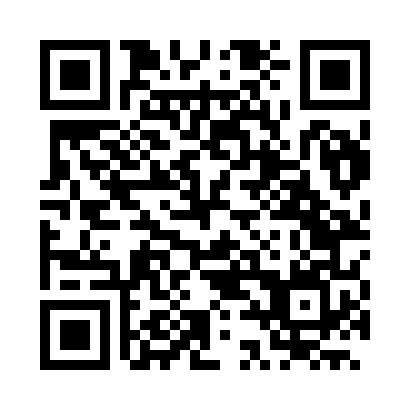 Prayer times for Vitoria, BrazilWed 1 May 2024 - Fri 31 May 2024High Latitude Method: NonePrayer Calculation Method: Muslim World LeagueAsar Calculation Method: ShafiPrayer times provided by https://www.salahtimes.comDateDayFajrSunriseDhuhrAsrMaghribIsha1Wed4:435:5811:382:545:186:292Thu4:435:5811:382:535:186:293Fri4:435:5811:382:535:176:284Sat4:435:5911:382:525:176:285Sun4:445:5911:382:525:166:286Mon4:446:0011:382:525:166:277Tue4:446:0011:382:515:156:278Wed4:446:0011:382:515:156:269Thu4:456:0111:382:515:146:2610Fri4:456:0111:382:505:146:2611Sat4:456:0211:382:505:136:2512Sun4:466:0211:382:505:136:2513Mon4:466:0211:382:505:136:2514Tue4:466:0311:382:495:126:2415Wed4:466:0311:382:495:126:2416Thu4:476:0311:382:495:126:2417Fri4:476:0411:382:495:116:2418Sat4:476:0411:382:485:116:2319Sun4:486:0511:382:485:116:2320Mon4:486:0511:382:485:106:2321Tue4:486:0611:382:485:106:2322Wed4:496:0611:382:485:106:2323Thu4:496:0611:382:475:106:2324Fri4:496:0711:382:475:096:2225Sat4:506:0711:382:475:096:2226Sun4:506:0811:382:475:096:2227Mon4:506:0811:382:475:096:2228Tue4:506:0811:392:475:096:2229Wed4:516:0911:392:475:096:2230Thu4:516:0911:392:475:086:2231Fri4:516:0911:392:475:086:22